BİLDİRİ ADI (Örneğin: TRAM NOKTA ŞEKLİNİN OFSET BASKI SİSTEMİNDE NOKTA ŞİŞMESİNE ETKİSİ)Yazar Adı1, Yazar Adı1, Yazar Adı2(Örnek: Mehmet OKTAV*, Efe N. GENÇOĞLU**, Osman ŞİMŞEKER***)(Bildiriyi sunacak kişi adının altı çizili olması gerekmektedir.)*Adres: (Marmara Üniversitesi, Uygulamalı Bilimler Yüksekokulu, Basım Teknolojileri Bölümü, Göztepe 34722 – İstanbul)e-posta : printistanbul@marmara.edu.trÖzet150-300 kelime olacak şekilde bildirinin özeti yazılmalıdır. Türkçe bildiriler için İngilizce özetinin de yazılması zorunludur.Abstract150-300 kelime olacak şekilde bildirinin İngilizce özeti yazılmalıdır.Anahtar kelimeler: Bildiri ile ilgili 5 adet anahtar kelime yazılmalı. (Örnek: ofset baskı, tram, tram nokta şekli, nokta şişmesi, zemin densitesi)GirişKonu ile ilgili kaynaklardan yapılan alıntılar kaynak numarasına göre üst indis ile gösterilmeli. (Örnek: studied the formation of amino acids by the action of electric discharges on a mixture of methane, nitrogen, and water with traces of ammonia 2-4)Deneysel BölümAraştırmada kullanılan materyal (makine, test cihazı, ölçüm cihazı, kâğıt, film, kalıp, mürekkep, kimyasallar, vb), yöntem belirtilmeli. Test koşulları, değişkenler ve sabitler açık olarak belirtilmeli. Elde edilen veriler grafik tablo ve resimlerle çok iyi anlatılmalı.SonuçDeneysel bölümde yapılan uygulama çalışmaları sonucunda elde edilen veriler ışığında çıkarılan sonuçlar ve varsa öneriler bu bölümde yazılmalıdır.Teşekkür Hazırlanan bildiriye destek veren, sponsorluk yapan kişi, kurum, kuruluş varsa reklam içermeyecek şekilde teşekkür eklenebilir.KaynakçaBildirinin hazırlanması sırasında yararlanılan kaynaklar aşağıdaki formata uygun olarak yazılmalıdır. Bildiri içinde üst indis ile belirtilmelidir. Alıntı yapılmayan kaynaklar yazılmamalıdır.** İkinci yazarın adresi (farklı adres)Kaynakça Örnekleri:Dergilerden alıntı nasıl yapılır? 1. J. Lovas, R.D. Suenram and G.T. Fraser, J. Chem. Phys., 88, 722 (1988). 2. J.F. Hinton and R.D. Harpool, J. Am. Chem. Soc., 99, 349 (1997) and the references cited therein. 3. T. Buehrer, P. Gehrig, and W. Simon, Anal. Sci., (in press).Kitaplardan alıntı nasıl yapılır? 1. World Health Organization: Industrial Pollution Control Handbook, H.F. Lund,    1971, McGraw Hill Book Co., New York, p. 4/23-4/39 (1994). 2. R.S. Houk, H.J. Svec and V.A. Fassel, “Dynamic Mass Spectrometry”, ed. D. Price    and J. F. J. Todd, 1981, Vol. 6, Chap. 19, Heyden, London, 234. 3. Black Pepper and Piperine, Encyclopedia Britannica.com, Revised March 1999.Bildirilerden alıntı nasıl yapılır?1. S.P. Raghuvanshi, R. Singh, C.P. Kaushik, A.K. Raghav and A. Chandra, In Proceedings of International Conference for Water and Wastewater: Perspectives in Developing Countries (WAPDEC), International Water Association, UK, pp. 1053-1062 (2002).Raporlardan alıntı nasıl yapılır?1.  American Public Health Association (APHA), Standard Methods for the Estimationof Fluoride Ions in Water and Wastewater, Washington, DC, USA, edn. 18 (1992).2.  S.P. Raghuvanshi, M. Tech Thesis, Department of Environmental Sciences and Engineering, Guru Jambheshwar University, Hisar, Haryana, India (2001).Patentlerden alıntı nasıl yapılır?1. K.R. Anumula, US Patent 6800486 (2004). Web sitelerinden alıntı nasıl yapılır?1. http://www.jstage.jst.go.jp/article/analsci/24/9/24_1073/_article (erişim tarihi)Bildiride yer alacak tabloların kullanım şekliTablo 1: Rate constant (k) for 2HI(g) H2(g) + I2(g) at absolute temperature (T) aBildiride yer alacak şekil ve resimlerin kullanım şekli(Bildiriler, bildiri kitabında basılacağı için resimlerin en az 150 ppi çözünürlükte olması gerekmektedir)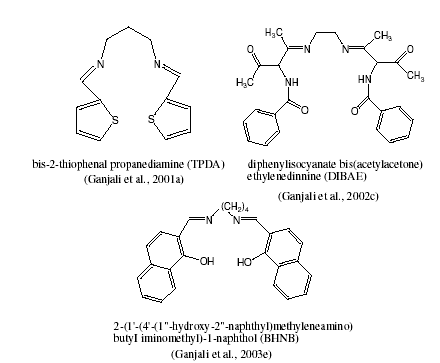 Şekil 1: Şekil alt yazısı yazılmalıLigandslog Malic acida8.828Maleic acidb8.550